Отчет о работе Межведомственной комиссии по противодействию экстремистской деятельности города Радужный за 2018 год            Деятельность Межведомственной комиссии по противодействию экстремистской деятельности города Радужный (далее - комиссия) в 2018 году  осуществлялась в соответствии с утвержденным  планом работы  комиссии (протокол № 4 от 19.12.2017).            За отчетный период  состоялось 4 заседания комиссии, на которых рассмотрено 23   вопроса, из  которых 18 плановых, 5 внеплановых. Среди них:            - О состоянии межнациональных и межконфессиональных отношений в городе Радужный по итогам социологических исследований, проведенных в 2017 году Департаментом общественных и внешних связей Ханты-Мансийского автономного округа-Югры;          - О реализации в 2017 году муниципальной программы города Радужный «Профилактика экстремизма, гармонизация межэтнических и межкультурных отношений в городе Радужный на 2016-2020 годы», утвержденной постановлением администрации города Радужный от 05.11.2013 № 2280, и корректировке на основании результатов социологических исследований  и анализа эффективности проведения мероприятий;         - О вовлечении представителей национально-культурных объединений, этнических общностей, религиозных организаций в работу по гармонизации этноконфессиональных отношений, противодействию экстремизму и религиозному радикализму;         - О реализации проектов и программ, направленных на социализацию и адаптацию детей мигрантов в образовательных организациях города Радужный;         - О состоянии законности в сфере противодействия экстремизму. Мониторинг информационно-телекоммуникационных сетей, включая сеть Интернет, с целью выявления и недопущения использования интернет-ресурсов для пропаганды экстремистской идеологии на территории города Радужный;         - О реализации мероприятий, направленных на повышение информационной безопасности, обеспечение защиты от несанкционированного доступа к информационным ресурсам образовательных организаций, учреждений культуры и спорта;        - О реализации мероприятий, направленных на профилактику экстремизма в подростково-молодежной среде;        - О состоянии миграционной ситуации на территории города Радужный, мероприятиях, проводимых по соблюдению миграционного законодательства, принимаемых мерах по ее стабилизации, пресечению преступлений, совершаемых иностранными гражданами;        - Организация деятельности в рамках Концепции информационной политики города Радужный в сфере противодействия экстремизму. Взаимодействие органов местного самоуправления и средств массовой информации с правоохранительными и следственными органами по обеспечению объективного и оперативного информирования о резонансных событиях с учетом объективной необходимости соблюдения интересов следствия, а также журналистской этики;       -О проведении на территории города Радужный мониторинга информационно-телекоммуникационной сети Интернет на предмет выявления фактов экстремистской деятельности, распространения экстремистских материалов, размещения символики экстремистских организаций;         - Обстановка на территории обслуживания в сфере профилактики и противодействия экстремизму, мониторинг миграционной ситуации по иностранным гражданам;         - Об исполнении решений, принятых Межведомственной комиссией по противодействию экстремистской деятельности города Радужный, др.                      По результатам рассмотрения вопросов   дано  49  поручений и рекомендаций, из них:         - отделу реализации административной реформы и информационной политики администрации города Радужный - 20;         - управлению образования и молодёжной политики администрации города Радужный - 9;        - управлению культуры и искусства администрации города Радужный - 5;        - комитету по физической культуре и спорту администрации города Радужный - 3;        - ОМВД России по городу Радужному - 2;       - заместителю главы города Радужный -1;       - управляющему делами администрации города Радужный - 2;       - управлению экономики и прогнозирования администрации города Радужный -1;       -Координационному совету по вопросам межнациональных отношений, взаимодействию с национальными общественными объединениями и религиозными организациями при администрации города Радужный  –1;       - бюджетному учреждению «Радужнинский политехнический колледж» -3;       - отделу защиты информации администрации города Радужный -1;       - отделу по обеспечению деятельности комиссии по делам несовершеннолетних и защите их прав при администрации города Радужный -1.        42 поручения исполнено, 1 поручение имеет двойной срок исполнения (2018 год – исполнено  и 2019 год), у 6 поручений срок исполнения в 2019 году.        В соответствии с поручениями и рекомендациями Межведомственной комиссии в 2018 году проведена следующая работа:        - в муниципальную программу города Радужный «Профилактика экстремизма, гармонизация межэтнических и межкультурных отношений в городе Радужный на 2016-2020 годы», утвержденную постановлением администрации города Радужный от 05.11.2013 № 2280,  внесены корректировки  с учетом результатов социологического исследования межнациональных и межконфессиональных отношений в Ханты-Мансийском автономном округе – Югре, проведённого в 2017 году;         - ежеквартально проводится мониторинг состояния межнациональных и межконфессиональных отношений в городе Радужный;              -  обеспечено  информационное сопровождение реализации Стратегии государственной национальной политики Российской Федерации на период до 2025 года и Стратегии противодействия экстремизму в Российской Федерации до 2025 года. Разработан цикл репортажей, отражающих положительные примеры взаимодействия молодежи города Радужный из числа представителей разных национальностей и вероисповедания. Проведена работа по актуализации медиаплана по вопросам информационного обеспечения государственной национальной политики и профилактики экстремизма (далее - медиаплан). Корректировка медиаплана проводилась исходя из рекомендаций, выданных по результатам социологических исследований состояния межнациональных отношений в Ханты-Мансийском автономном округе-Югре в 2017 году;        - разработан и реализован план мероприятий, направленных на формирование в молодежной среде российского патриотизма, культуры мирного поведения, укрепления межнациональной и межконфессиональной дружбы, обучению навыкам бесконфликтного общения, умению противостоять опасному поведению, в т.ч. вовлечению в экстремистскую деятельность. Мероприятия проводятся при активном  содействии рабочей группы по взаимодействию с молодежными объединениями и организациями при Координационном совете по вопросам межнациональных отношений, взаимодействию с национальными общественными объединениями и религиозными организациями и Молодежной палаты при Думе города Радужный VI созыва;        - проводились  профилактические мероприятия на предмет выявления  нарушений миграционного законодательства Российской Федерации,  предупреждения      возникновения           правонарушений в сфере общественного порядка, имеющих экстремистскую направленность, предупреждения возникновения экстремистских проявлений в молодёжно-подростковой среде,  защиту законных интересов личности, общества и государства в области противодействия экстремизму;       - образовательными организациями города Радужный реализованы проекты и программы, направленные на социализацию и адаптацию детей мигрантов,  активное вовлечение в мероприятия взрослого население из числа родителей детей мигрантов;       - изучена деятельность организаций (учреждений), подведомственных управлению образования и молодежной политики администрации города Радужный и управлению культуры и искусства администрации города Радужный по ограничению доступа обучающихся к видам информации, распространяемой в сети Интернет, причиняющей вред здоровью и (или) развитию детей, а также исполнению Федерального закона от 25.07.2002 № 114-ФЗ «О противодействии экстремистской деятельности»;        - в рамках «Алгоритма межведомственного взаимодействия в сфере вовлечения мигрантов в социальное и культурное пространство города Радужный» на базе Центра общественного доступа бюджетного учреждения культуры «Библиотечно- музейный центр» города Радужный проведены встречи представителей Координационного совета по вопросам межнациональных отношений, взаимодействию с национальными общественными объединениями и религиозными организациями с иностранными гражданами (мигрантами);         - разработан «Алгоритм действий при обнаружении признаков экстремистской деятельности на территории города Радужный»;        - проведен семинар по теме: «Этномедиация - как фактор регулятора межнациональных и межрелигиозных отношений» для представителей национальной общественности;         - разработан перечень критериев для определения оценки качества обучения лиц, замещающих муниципальные должности, и муниципальных служащих по вопросам  гармонизации  межнациональных отношений и профилактики экстремизма;         - обеспечено проведение встреч руководителей органов местного самоуправления, ОМВД России по городу Радужному с национальными лидерами, членами Координационного совета по вопросам межнациональных отношений, взаимодействию с национальными общественными объединениями и религиозными организациями с целью определения мер по профилактике ситуаций, способствующих осложнению межнациональных отношений, и формирования перечня совместных действий по урегулированию конфликтов;      - обеспечено проведение мониторинга информационно-телекоммуникационной сети Интернет на предмет выявления фактов экстремистской деятельности, распространения экстремистских материалов, размещения символики экстремистских организаций,  т.д.        Все решения и рекомендации, принятые  на заседаниях комиссии, ставятся  на контроль и исполняются своевременно.          Информация об  исполнении доводится до членов комиссии на каждом заседании.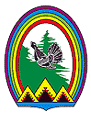 Ханты-Мансийский автономный округ-Югра       Администрация города Радужный